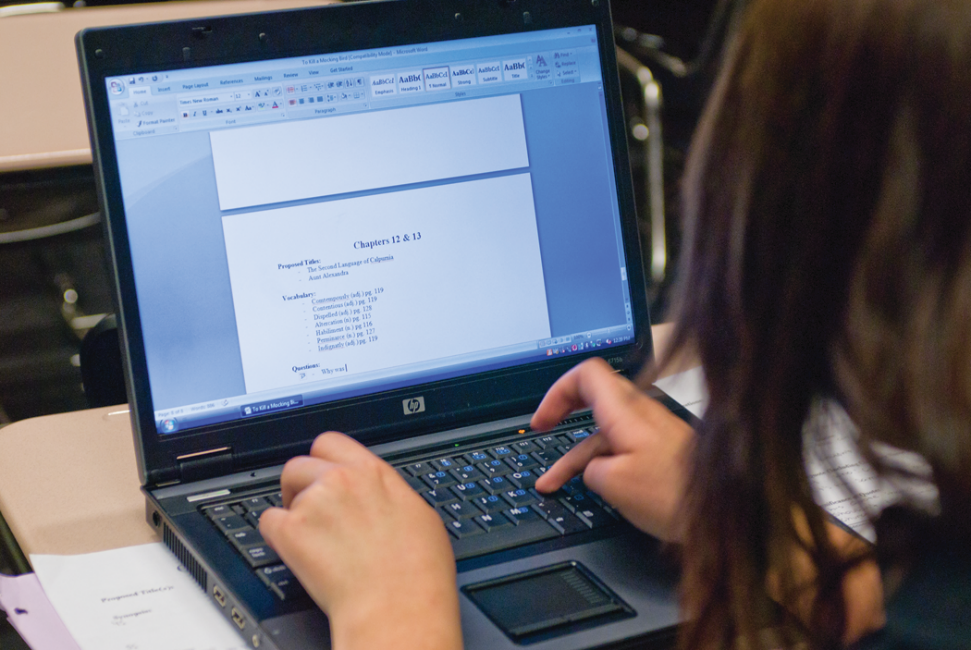 Laptop HandbookOverviewThe Mobile Access for Students program provides each student in grades six through 12 a laptop or netbook computer for their educational use both at home and at school. The use of this tool is designed to enrich the learning environment and to assist teachers as they support students in acquiring the skills, knowledge and attributes outlined in the district’s Student Profile.The privilege of accessing the school network and computer resources is also an opportunity to learn the responsibility of informed, ethical and responsible computer use. This handbook outlines many of these responsibilities. It provides information and resources for families about these expectations.Parent/Guardian ResponsibilitiesReview Laptop Rules & Guidelines Review Student Acceptable Use ProceduresMonitor student use when not at schoolEnsure laptop is properly cared for while the student is away from school Determine your family’s insurance coverage optionAccept LiabilityFamilies are responsible for loss or damageSign Laptop Agreement and return to schoolLaptop Rules & Guidelines The following information is summarized from the district’s Student Acceptable Use Procedures. Please review the complete document beginning on page eight of this handbook. Students must understand and follow these procedures.Do:Use equipment for educational purposesUse equipment in appropriate mannerUse good judgmentProtect passwords:Change as requiredDo not share your password or use someone else’s accountDo not put your password in an email or another message.
If you write it down, keep it safeDo not use “remember password” feature in browser Lock the screen or log off if leaving computerDo Not:Do not use equipment for commercial purposes or personal gainDo not use for political purposes, like trying to influence electionsDo not use for anything illegal or indecent. No illegal activity, bullying, harassing, or inappropriate imagesDo not use in a manner that is disruptive to other users, services or equipment; No spam or viruses, large amounts of data or trying to hack or crack systemsDo not try to get around filtering, use proxies, special ports or change browser settingsDo not install, uninstall or modify any application, game or operating system componentDo not download game emulators, chat clients or peer to peer softwareDo not place stickers or otherwise mark the laptop. Stickers leave residue on laptop parts that is difficult to remove. Identifying stickers of a removable “cling” type are allowedInternet SafetyNever reveal personal information about yourself or someone elseDon’t publish student pictures or names on any website without school permissionIf you see anything dangerous or inappropriate tell a teacher right awayFollow school instruction on internet safety, cyber bullying and good online behaviorFiltering, Monitoring & Network SecurityThe district uses filtering software intended to block inappropriate or objectionable material. Filtering software does not always catch inappropriate material. Each user is responsible for avoiding inappropriate sites.Student Data & PrivacyStaff maintains the confidentiality of student data in accordance with federal law (FERPA). Permission from parent or guardian is needed to publish student work. Use of the district network, computers, internet and email are not inherently secure or private. The district reserves the right to monitor, review and store and/or disclose any electronic message to law enforcement officials or third parties. Documents, including email, are subject to public records disclosure laws. Backup is made of all district email correspondence for public disclosure and disaster recovery. CopyrightDon’t save or copy any copyrighted material without permission from the owner, unless you comply with the Fair Use Doctrine of the United States Copyright Law.Violations of Student Acceptable Use ProceduresViolating these rules and guidelines may result in network and computer privileges being taken away. Loss or damage to computers will result in fines. School conduct rules apply and discipline may result from inappropriate use. You could be reported to the police if you engage in illegal activity. See the District Student Discipline Policies and Procedures for more information.Laptop Use & CareBring the device to school, fully charged, each day unless otherwise instructedAlways allow a computer scan or update to complete its processEnsure equipment is not lost, stolen or damaged by keeping track of and caring for equipment:Do not leave unattended and follow school rules for securing when necessary, i.e., athletic activitiesDo not force open the computer lid past its stop pointDo not scratch or mar the device’s exteriorDo not remove district identification barcodeDo not insert foreign objects (paperclips, pens) into the deviceDo not eat or drink near the mobile deviceUse on a flat, stable surfaceIn the classroom, the device lid should be closed between usesWhen not in use, the device should be shut downUse only proper cleaning methodsDo not use water or cleaning solutions. Wipe surfaces lightly with clean soft cloth or monitor wipesConsequences for improper use, loss or damageUse of the laptop is a privilege that can be revoked if inappropriately used or damaged.Student and Parent/Guardian will be charged for any damage resulting from abuse or mishandling, or loss of device. A police report is required for any stolen device.Inappropriate use or use in conflict with school rules will be in accordance with school discipline policies and may include: Loss of privileges to use or take home computerSuspension/expulsion for serious or repeated offensesOther corrective actionIf equipment is lost or stolenReport lost devices to school immediatelyIf device is stolen, a police report must be filed and copy provided to schoolLoss of or theft of device due to negligence (leaving unattended, failing to secure per school rules) will result in full replacement cost being assessedIf equipment is damagedFees for damages above normal wear and tear, those caused by neglect or multiple incidents of damage, will be assessed fines for the cost of repair/replacement.Refer to laptop fine schedule on page 6. Laptop Loss and Repair costs:Insurance OptionsFamilies may wish to protect against liability for lost, damaged or stolen property by reviewing their insurance options. Some homeowner’s policy may offer coverage and some may offer this coverage if a rider is acquired. In addition, Lake Washington School District has arranged for an insurance option for families wishing to purchase a specific additional insurance to cover their student’s laptop. This insurance can be purchased from Worth Insurance Group. The premium is $56.56 per year and covers accidental damage and theft (police report required). The deductible in this policy is $0. This insurance can be acquired directly by going to http://my.worthavegroup.com/lakewashington. The company also offers coverage for other personal technology devices. If you chose not to purchase the optional insurance or do not otherwise have coverage, you will be responsible for fees for damaged or lost/stolen equipment as defined above.Internet AccessNeed affordable home Internet service? Access to the Internet has become more and more important to students for learning at home and to families for communicating with school. Comcast offers Internet Essentials home Internet service to families with students who qualify for free or reduced price lunch and without internet access for 90 days. This program offers home Internet service for $9.95 a month plus tax, with no activation fees, equipment rental fees or price increases. A low-cost computer ($149.99 plus tax) is available at initial enrollment. For more information visit InternetEssentials.com or call 1-855-846-8376.Student Use of Electronic Resources Policy & ProceduresSome of the key information from this policy and the following procedure is summarized beginning on page 3 and 4. Please review this policy and the procedures that follow.STUDENT USE OF ELECTRONIC RESOURCESStudent Acceptable Use Procedures (AUP) ScopeThe following procedures apply to all District students and cover all aspects of the District network.  The district network includes wired and wireless computers/devices and peripheral equipment, files and storage, e-mail, and Internet content and all computer software, applications, or resources licensed to the District. Appropriate Network UseThe District expects students to exercise good judgment and use the computer equipment in an appropriate manner.  Use of the equipment is expected to be related to educational purposes. Unacceptable/Prohibited network use by students includes:Commercial Use:  Using District Network for personal or private gain, personal business, or commercial advantage is prohibited.Political Use:  Using District Network for political purposes in violation of federal, state, or local laws is prohibited.  This prohibition includes using District computers to assist or to advocate, directly or indirectly, for or against a ballot proposition and/or the election of any person to any office. Illegal or Indecent Use:  Using District Network for illegal, bullying, harassing, vandalizing, inappropriate, or indecent purposes (including accessing, storing, or viewing pornographic, indecent, or otherwise inappropriate material), or in support of such activities is prohibited.  Illegal activities are any violations of federal, state, or local laws (for example, copyright infringement, publishing defamatory information, or committing fraud).  Harassment includes slurs, comments, jokes, innuendoes, unwelcome compliments, cartoons, pranks, or verbal conduct relating to an individual that (1) have the purpose or effect or creating an intimidating, a hostile. or offensive environment; (2) have the purpose or effect of unreasonably interfering with an individual’s work or school performance, or (3) interfere with school operations.  Vandalism is any attempt to harm or destroy the operating system, application software, or data.  Inappropriate use includes any violation of the purpose and goal of the network.  Indecent activities include violations of generally accepted social standards for use of publicly-owned and operated equipment.Disruptive Use:  District network may not be used to interfere or disrupt other users, services, or equipment.  For example, disruptions include distribution of unsolicited advertising (“Spam”), propagation of computer viruses, distribution of large quantities of information that may overwhelm the system (chain letters, network games, or broadcasting messages), and any unauthorized access to or destruction of District computers or other resources accessible through the District’s computer network ("Cracking" or "Hacking"). This includes transferring a program or running an unauthorized program from a thumb drive on a computer. Personal Use:  District Network may not be used for purposes of personal use not specifically authorized by a teacher or other district staff member. This includes connecting personal devices to the district network.The district will not be responsible for any damages suffered by any user, including but not limited to, loss of data resulting from delays, non-deliveries, mis-deliveries, or service interruptions caused by its own negligence or any other errors or omissions.  The district will not be responsible for unauthorized financial obligations resulting from the use of or access to the district’s computer network or the Internet.Internet SafetyStudents should not reveal personal information, including home address and phone number on web sites, e-mail, or as content on any other electronic medium.  Students should not reveal personal information about another individual on any electronic medium.  No student pictures or names can be published on any class, school, or district web site unless the appropriate permission has been verified according to district policy.  If students encounter dangerous or inappropriate information or messages, they should notify the appropriate school authority. Internet Safety InstructionAll students will be educated about cyber bullying awareness and response and about appropriate online behavior, including interacting with other individuals on e-mail and/or on social networking sites and in chat rooms.  Schools will make every effort to provide Internet Safety Instruction; however, in the absence of such instruction, students are still expected to follow all Acceptable Use Procedures (AUP).  Age appropriate training materials will be made available to administration, staff, and families.Filtering and MonitoringFiltering software is used to block or filter access to visual depictions that are obscene and all child pornography in accordance with the Children’s Internet Protection Act (CIPA).  Other objectionable material could be filtered as identified by the superintendent or designee. Filtering software is not 100% effective.  While filters make it more difficult for objectionable material to be received or accessed, filters are not a solution in themselves.  Every user must take responsibility for his or her use of the network and Internet and avoid objectionable sites; Any attempts to defeat or bypass the district’s Internet filter or conceal Internet activity are prohibited:  proxies, https, special ports, modifications to district browser settings, use of personal portable Wi-Fi devices, and any other techniques designed to evade filtering or enable the publication of inappropriate content; E-mail inconsistent with the educational mission of the district will be considered SPAM and blocked from entering district e-mail boxes; The district will provide appropriate adult supervision of Internet use.  The first line of defense in controlling access by minors to inappropriate material on the Internet is deliberate and consistent monitoring of student access to district computers; Staff members who supervise students, control electronic equipment, or have occasion to observe student use of said equipment online must make a reasonable effort to monitor the use of this equipment to assure that student use conforms to the mission and goals of the district; and Staff must make a reasonable effort to become familiar with the Internet and to monitor, instruct, and assist effectively. Network Security and PrivacyPasswords are the first level of security for a user account.  System logins and accounts are to be used only by the authorized owner of the account, for authorized district purposes.  Students are responsible for all activity on their account and must not share their account password. These procedures are designed to safeguard network user accounts: Change passwords according to district policy; Do not use another user’s account; Do not use personal wireless hotspot devices;Do not connect personal smartphones, personal computers, personal storage devices, or any non-district device to the district’s networks;Do not insert passwords into e-mail or other communications; If you write down your account password, keep it out of sight; Do not store passwords in a file without encryption; Do not use the “remember password” feature of Internet browsers; and Lock the screen or log-off if leaving the computer. Student Data District staff must maintain the confidentiality of student data in accordance with the Family Education Rights and Privacy Act (FERPA).  Permission to publish any student work requires permission from the parent or guardian.PrivacyThe District network, computers, internet, and use of e-mail are not inherently secure or private.  The district reserves the right to monitor, inspect, copy, review and store, without prior notice, information about the content and usage of: The network; User files and disk space utilization; User applications and bandwidth utilization; User document files, folders and electronic communications; E-mail; Internet access; and,All information transmitted or received about network and e-mail use. The district reserves the right to disclose any electronic message to law enforcement officials or third parties as appropriate.  All documents are subject to the public records disclosure laws of the State of Washington.  Backup is made of all district e-mail correspondence for purposes of public disclosure and disaster recovery. CopyrightDownloading, copying, duplicating, and distributing software, music, sound files, movies, images, or other copyrighted materials without the specific written permission of the copyright owner is generally prohibited.  However, the duplication and distribution of materials for educational purposes are permitted when such duplication and distribution fall within the Fair Use Doctrine of the United States Copyright Law (Title 17, USC) and content is cited appropriately.DisciplineViolation of any of the conditions of use explained in the Student Use of Electronic Resources policy or in these Acceptable Use Procedures (AUP) could be cause for disciplinary action, up to and including revocation of network and computer access privileges, restitution, suspension or expulsion, and/or police report in accordance with District Student Discipline Policies and Procedures. Adopted:	06/25/12Revised	07/10/13Frequently Asked QuestionsWhat if a student forgot to charge their laptop and the battery is dead? 
One of the best ways to avoid this issue is to consistently (and constantly) remind students to charge the laptop at home every night. They are expected to bring the laptop to school charged every day. If they fail to do so, they may be able to borrow a spare power cable. Barring that, the student would have to charge their laptop in the school’s laptop location (often the library) and lose out on participation in the classroom laptop activities until the battery is charged. What if my student forgot to bring the laptop to school? 
If a student forgets to bring their laptop to school, the student may miss out on laptop-related instructional activities that day. Please help us help your student bring their laptop to/from school daily! Each school has a very small number of “loaner” devices. Priority for these loaners goes to students who experience equipment issues outside their control. When available, a student who forgot their laptop may be issued a “loaner” device by the school. What happens if a student’s laptop is broken after check out? 
The student will bring the broken laptop to school to turn it in. A loaner/spare may be checked out on the spot to minimize loss of instructional time. The student is liable for loss or damage to the spare while it’s in his or her possession. Once the student’s original laptop is repaired, the student will be notified to swap the loaner for the original laptop. If the damage is determined to have been caused by student negligence or abuse, there will be a fine assessed for the repair costs, as stated in the contract. If the family has purchased insurance through Worth Ave. Insurance Group, the student will bring the broken laptop home. Contact the insurance company who will provide you with instructions to send the laptop in for repair. Student’s with insurance are not assessed a fine for repair costs. A loaner will be checked out to the student while their laptop is in repair. What if the laptop is stolen? 
The loss needs to be reported ASAP to your student’s school. The student can then check out a loaner/spare until we settle the loss issue. It is critical that the student maintain good security for the laptop always! Please work with your student to reinforce the importance of taking care of the laptop. Families with insurance must report the loss to the insurance company. My student is on a sports team and/or is taking PE. How will the laptop be kept secure? 
PE and coaching staff will instruct students on the specific procedures this week. A secure location will be made available for students in PE and on athletic teams to keep laptops safe during those programs. How are students kept safe online?When students’ use district issued laptops, while at school or home, they access the internet through district filtering and security systems.  These systems are provided to help ensure students’ online safety as they explore the World Wide Web.  They are also designed to meet the federal requirements outlined in the Children’s’ Internet Protection Act (CIPA) which the district must comply with.LWSD computer filtering relies on security systems from Palo Alto Networks and Microsoft.  These state-of-the-art filtering systems are used to block inappropriate or objectionable material and provide online computing environments for students which support their education.  However, no filtering system is 100% reliable.  It is reported that over 33,000 web sites are created each day and new sites with objectionable material for students can be missed or may have not yet been picked up for filtering.  Students are responsible to help ensure their online safety and should report any inappropriate sites.  The district’s Acceptable Use Policy prohibits the use of proxy bypass or other tools that can circumvent the district’s filtering systems.General categories of sites which are blocked by district firewalls include: Alcohol, tobacco and abused drugs; nudity and adult content; dating; social networking; games, shareware and freeware; streaming media and music purchase and download; web hosting and web based email, online storage and backup; hacking, malware, and phishing; internet portals, personal sites and blogs, private IP addresses; proxy bypass/avoidance and dynamic DNS; and translations sites which can circumvent filtering systems; as well as other identified objectionable content.District technology staff can block additional sites identified as containing inappropriate content.  If sites within blocked categories are needed for specific instructional purposes, teachers can request those sites by opened for access.Students computing offsite on district-issued computers are tunneled back through district firewalls so that they cannot bypass safe student filtering while connected to private networks using Microsoft Direct Access.I don’t allow my student to have a password on their home computer so I can monitor its use. How can I know what my student is doing on the school computer? 
Get the user name and password from your student. While we prohibit sharing passwords with unauthorized users, parents are explicitly authorized users. We encourage you to know what your student is doing on his or her school laptop. Home Internet access is expensive. Are families required to provide Internet access at home? 
No, we don’t require families to have Internet access, though it would be very helpful for students. You should know, however, about the Comcast Internet Essentials program, which provides basic Internet access to families with students who qualify for free or reduced price lunch. This program offers home Internet service for $9.95 a month plus tax, with no activation fees, equipment rental fees or price increases. For more information, visit InternetEssentials.com or call 1-855-846-8376. Can my student use their own personal computer instead of a district-issued computer?There are several reasons why we are providing the same computing devices to all students in school. They include safety, instruction, technical support and equity.  Safety: we have installed web filters and have other safety precautions that help prevent students from accessing inappropriate or unsafe websites while at school or home.  We can’t be sure that devices brought from home meet the same standard.Instruction: we have purchased and installed several different software packages on district laptops that will not be available on outside computers. The same software, and even the same version, will be on each district laptop, so teachers can quickly and more efficiently teach entire classes and help individual students. Trying to teach a lesson with several different kinds of software and/or different versions of that software would be very difficult.Technical Support: we can provide robust technical support through our technical support staff to a limited universe of computing devices. We can’t offer the same level of support to an unlimited universe of devices, which could lead to more computer downtime and lost learning opportunities. This practice is similar to the private sector, where employees are issued a company-owned device to ensure a predictable user experience and optimal technical support.Equity: some families cannot afford the latest computer or even a computer at all. If all students are using the same device, they can focus on what they are learning with the device, not on who has which device and what else is on it.Students are not precluded from bringing their personal mobile devices/computers to school, however, students who bring personal computers:Must also bring their district computer fully charged and available for useMust use the district device when required by the teacherMay access the Internet only through guest wireless network, where filters are set to the level of protection needed by an elementary student.Will not receive technical support or assistance with personal computersMay not access printing or charge their personal computer at schoolDo so at their own risk. The district is not responsible for lost or stolen personal computers.What if I don’t sign the agreement? I don’t want my family to have to be responsible for the laptop. 
If no parent or guardian signs the agreement, a student will still get access to a computer when he or she is at school. If the student intentionally damages the computer, families still may be liable for the damage, the same as with any piece of school-owned equipment. Can kids connect with their home printer or do they have to accomplish it in a different way? 
To install a printer at home, follow these steps:Click the Windows Start button and type Devices and Printers and press EnterClick on ‘Add a Printer’The Add a Device box pops up. Choose your printer and select NextWhen the computer is done adding the printer, click Print a Test Page and/or click FinishIf your printer is not in the printer list, you may need to download the driver. Students can install drivers and print to some home printers.Visit the web site of the manufacturer of your printer and download the driver. You must only download the ‘driver only’ version of the software as the device will not allow you to install print management softwarePlease note the location/folder you save the driver inPlease note that wireless and network printers require additional steps and possibly software that are beyond the scope of this document and may require manufacturer tech support. Also please note that students are not allowed to install software other than drivers on their computer so printers requiring print management software may not be compatible with the device. Students are blocked from installing software for security reasons, which will also block the installation of print management software. Check with the manufacturer to see if they offer a driver only solution.As an added measure, at home, parents can add filtering to their home network. One option is using a free filtering service like the one from www.OpenDNS.com that will filter nefarious content from your home network on all devices, including the LWSD MAS device. If your student has accessed a website that causes you concern and that you feel is inappropriate, please forward the URL to webfilter@lwsd.org.How do I get into the MAS device to add my custom home-network security settings?For security reasons, the District does not give students or parents Administrator rights to the devices. We set the MAS devices to work with the common security provided by most wireless networks encountered at businesses, libraries, or hotels. If your home wireless security is more complex, we can offer the following recommendations:Add a segment to your network with less security for use by the MAS deviceHardwire the MAS device directly to the home network and bypass wirelessOpen a hotspot for use by the MAS device separate from your secure wireless networkConsider using standard security settingsConsider adding security or filtering to your network device, not the computer, such as the offering from www.opendns.com.Why can’t students install software on the MAS devices?
We are bound by the Children’s Internet Protection Act (CIPA) to filter Internet content to any devices accessed by students on the LWSD network, including the MAS devices. Some students dislike the filters. Given the opportunity, students could install security-defeating software to bypass this requirement. Some students might be tempted to use the devices for illegal file sharing. All those actions violate the district’s Acceptable Use Policy.Internet Safety ResourcesThe district has selected an internet safety curriculum that is developed by Common Sense Media. As part of this handbook, we have provided some of their tip sheets so that parents can support students in using the internet safely. More resources can be found at www.commonsense.org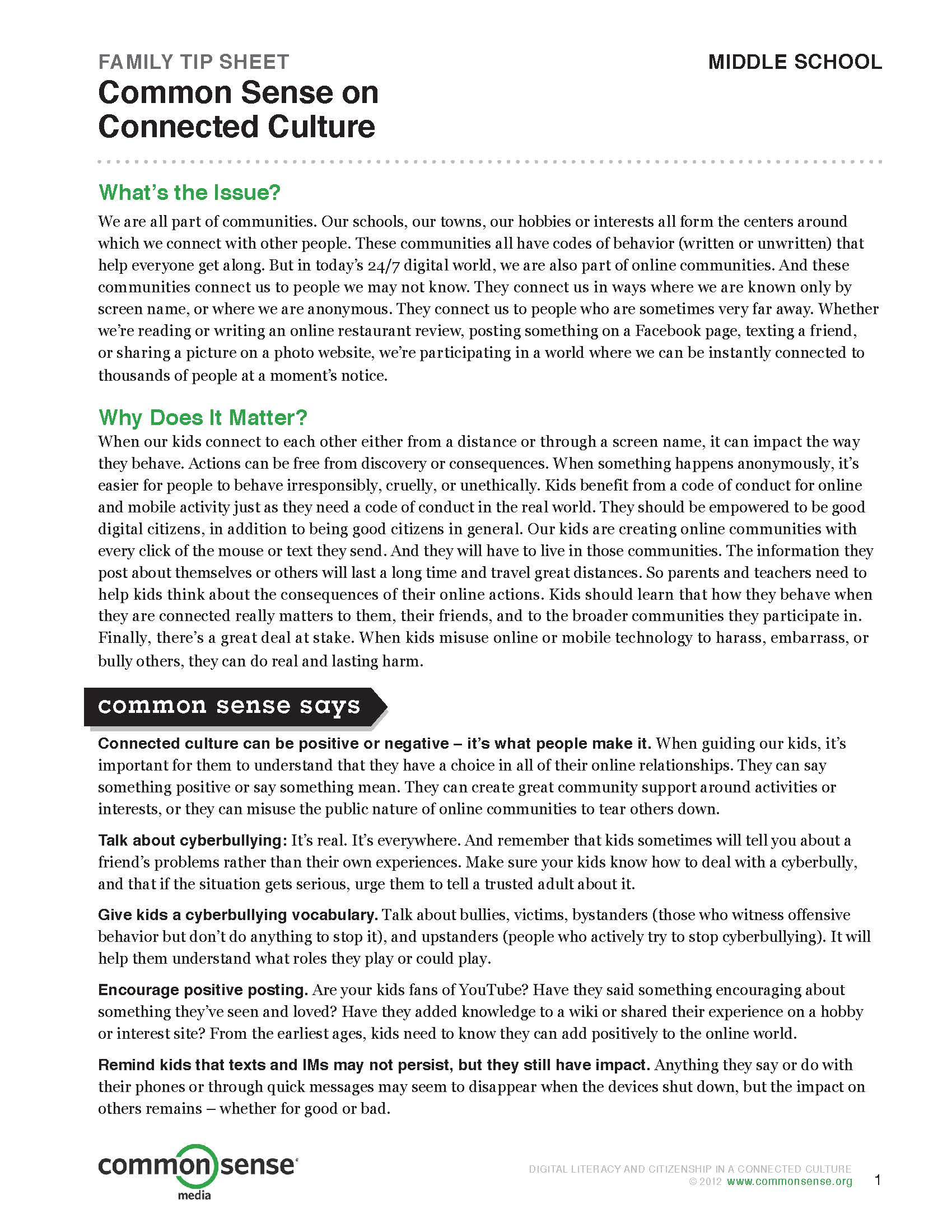 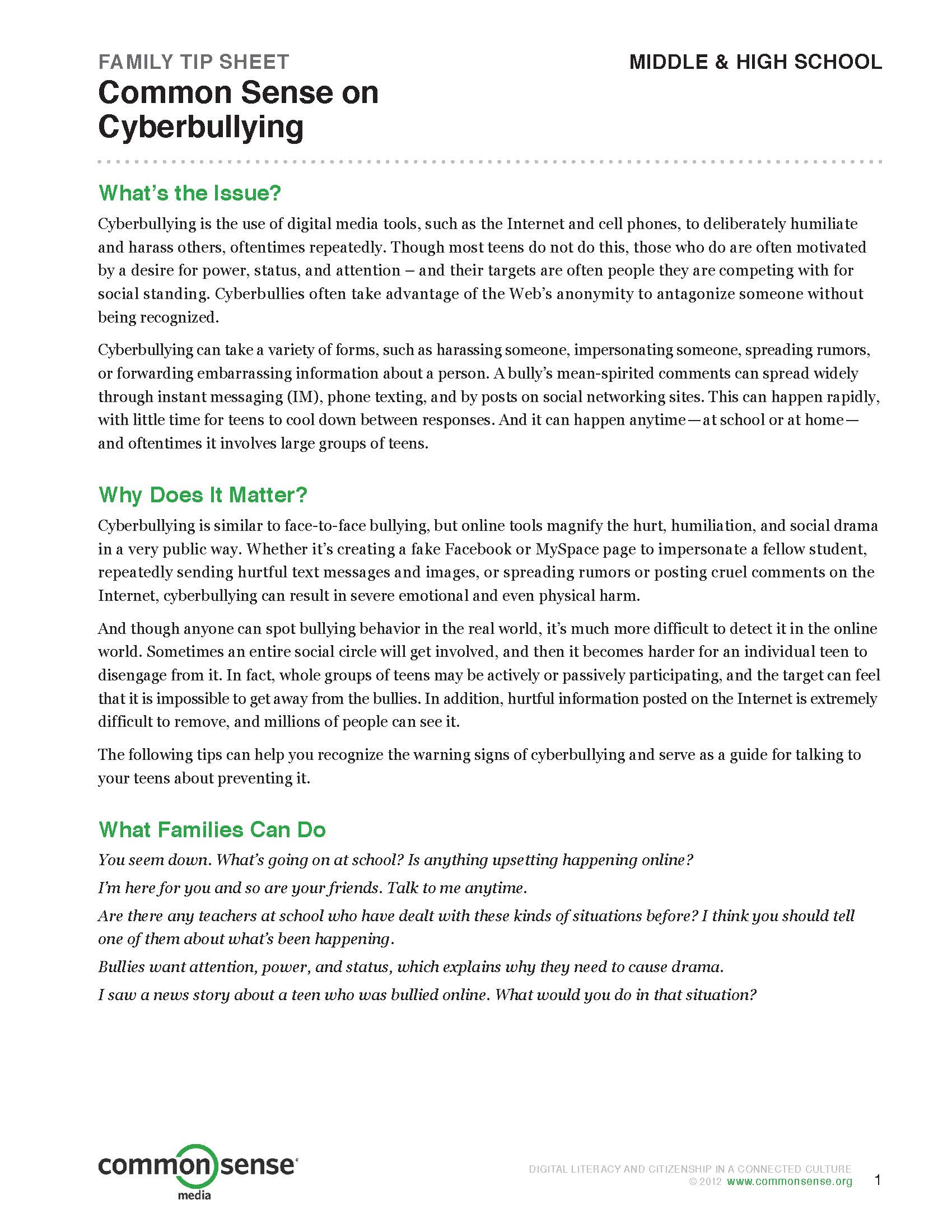 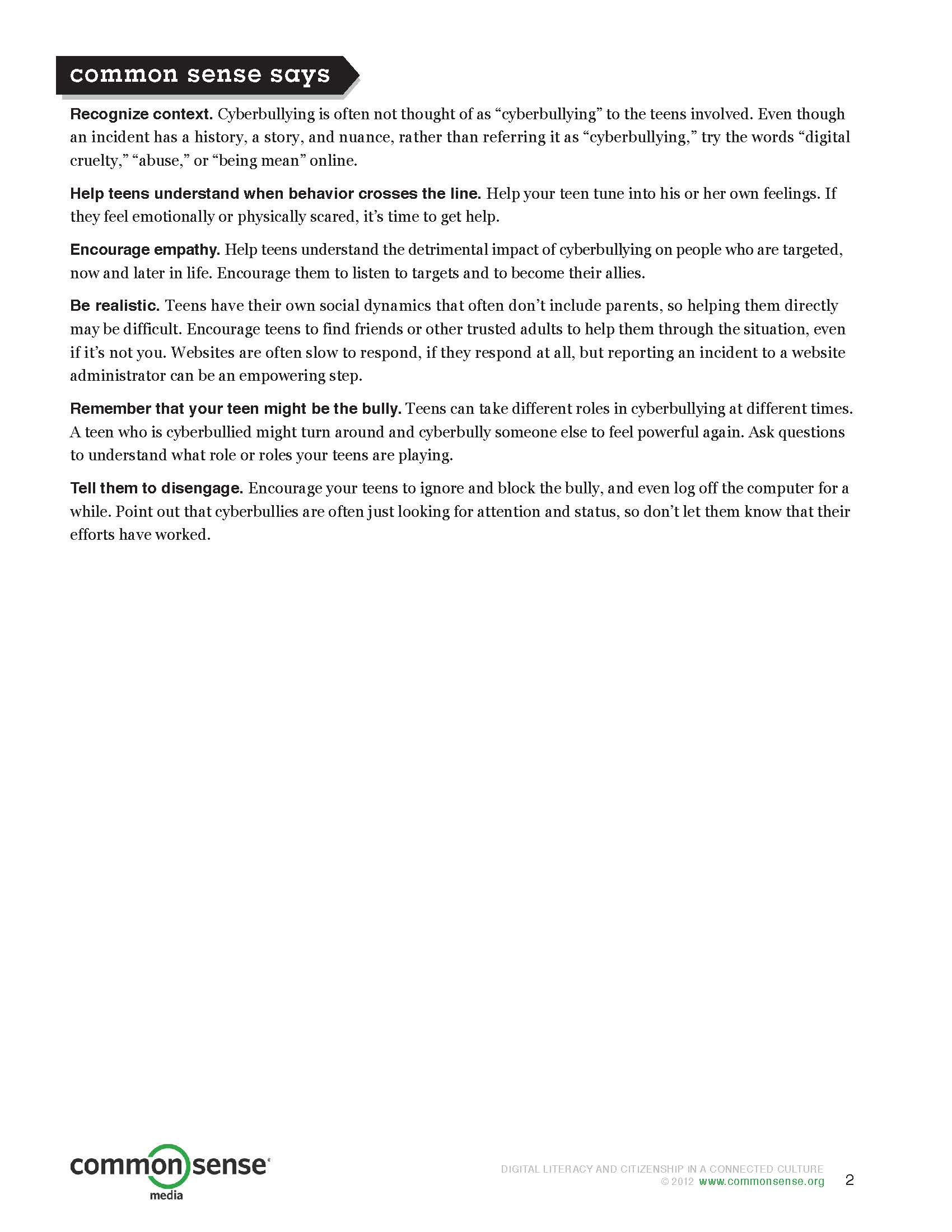 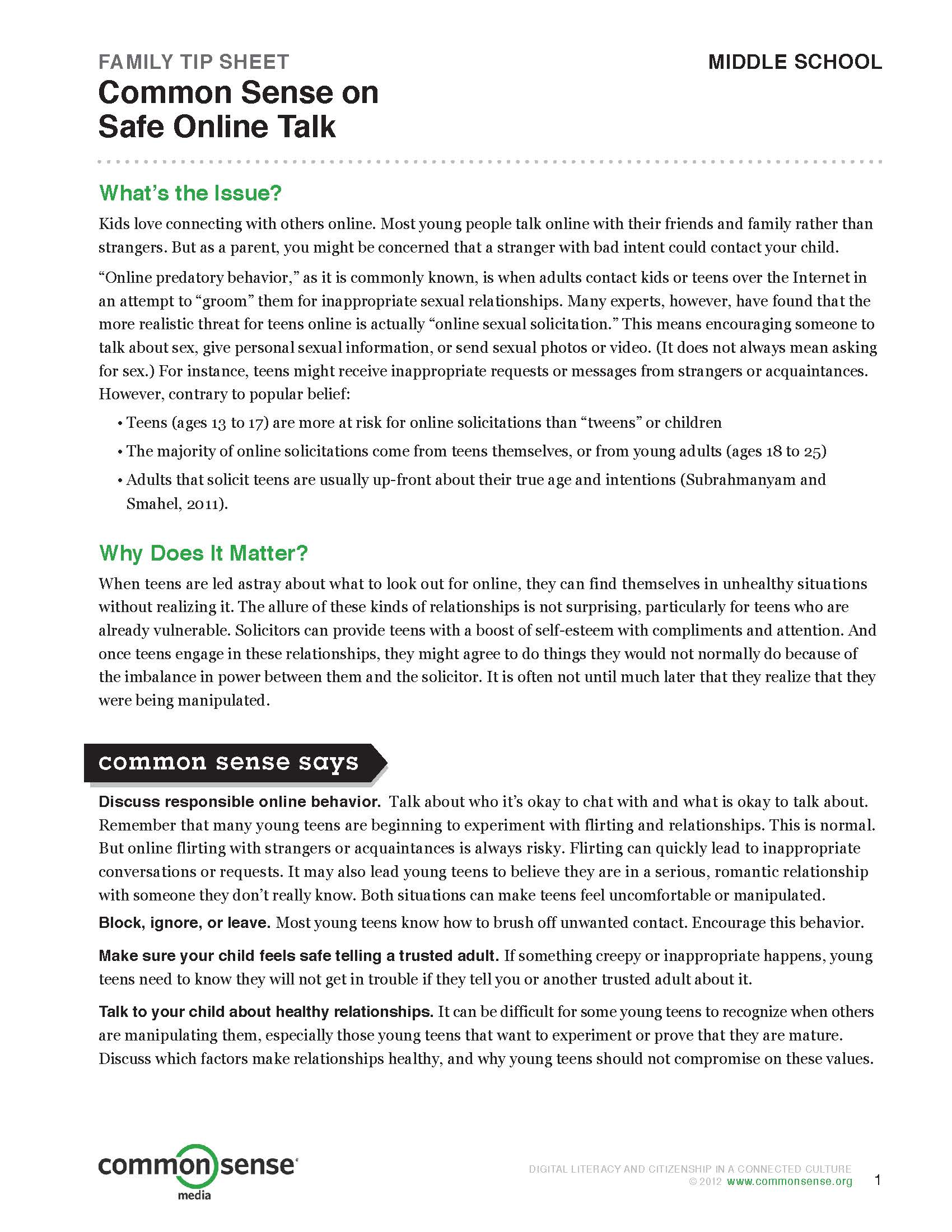 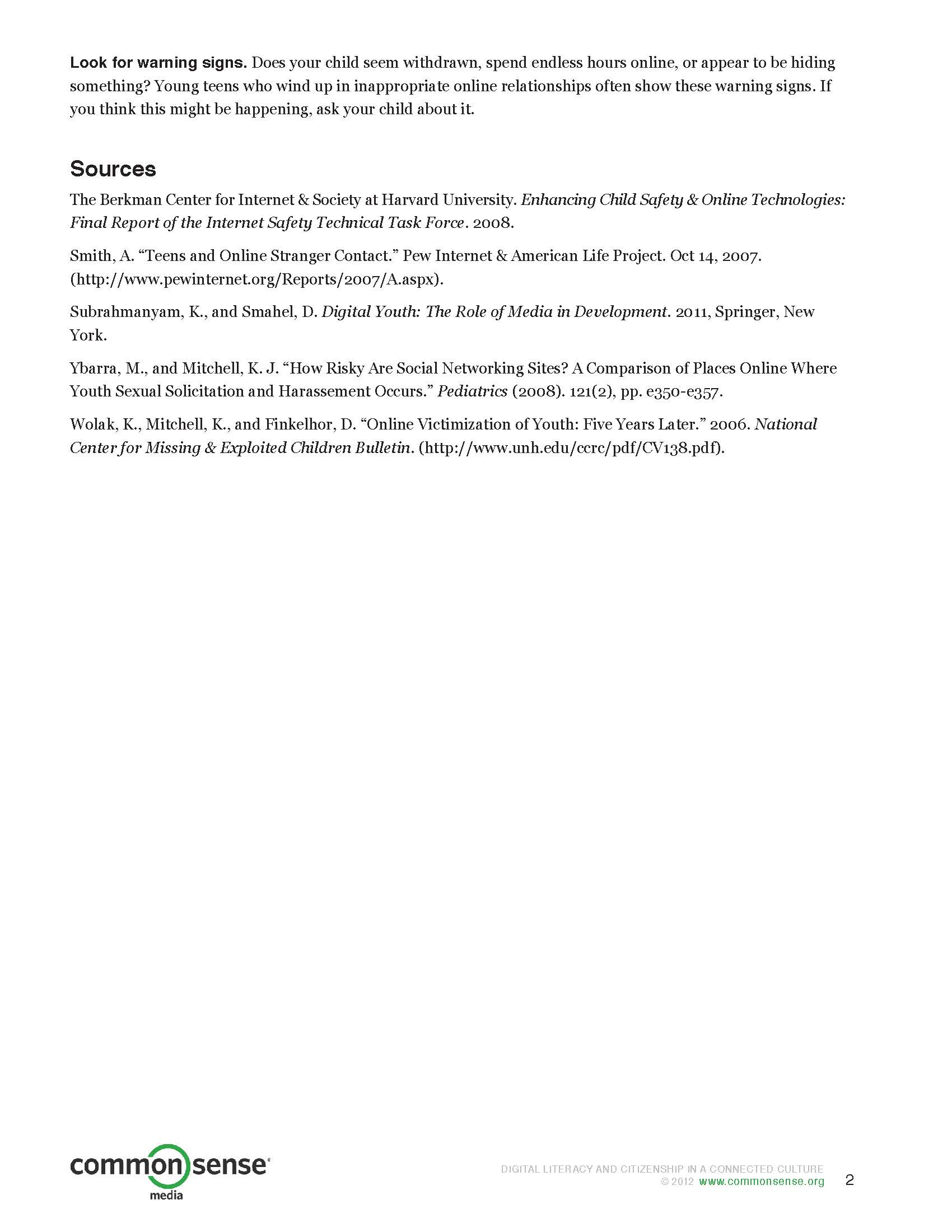 Lost Items:Replacement costLaptop and power cord$499.00Battery $55.00Power adapter (complete with brick & power cord)$45.00Damaged items:Cracked or broken screen$80.00Damaged LCD Bezel$45.00Damaged top case$80.00Damaged lower case$80.00Damaged palm rest$80.00Hard Drive replacement$70.00Damaged battery$55.00Damaged Keyboard (replacement)$70.00Missing key(s) replaced$10.00Main system board replacement$280.00Other ________________________(Actual repair cost)